Name :                                                                               Date :English testLe présent Be + ingQuand utilise-t-on le présent Be+ing ?                 /1…………………………………………………………………………………………………………………………………………………………… Ecris les phrases au présent Be + ing à la personne et à la forme données       /3Eliott / to draw / forme affirmative…………………………………………………………………………………………………………………………………………………………We / to eat / at the restaurant / forme interrogative  …………………………………………………………………………………………………………………………………………………………I / to go / to school / forme négative ………………………………………………………………………………………………………………………………………………………Traduis les phrases suivantes en anglais                /3Est-ce que tu dors ?  …………………………………………………………………………………………………………………Vous n’écoutez pas ! (to listen)  ………………………………………………………………………………………………E.T. regarde la télévision.  ………………………………………………………………………………………………………Ecris ce qu’il se passe sur les images suivantes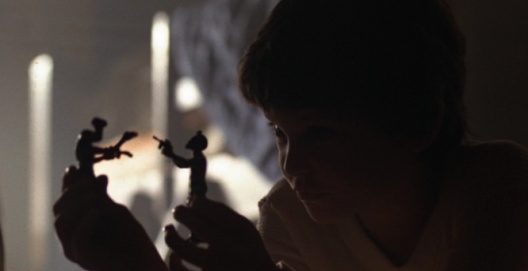 .................................................................................................................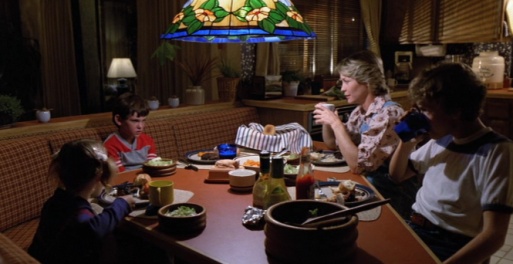 …………………………………………………………………………………………………………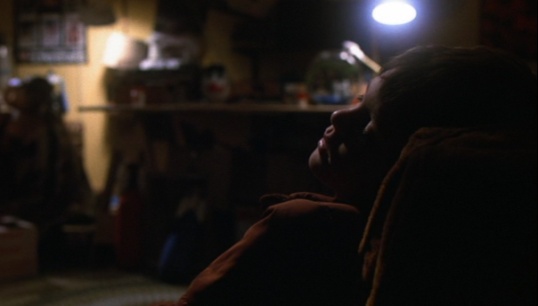 …………………………………………………………………………………………………………